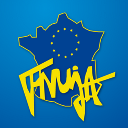 Vendredi 9 décembre 2011A partir 15 h :		ACCUEIL A LA MAISON DES AVOCATS (1 rue MONTAUBAN au Mans)16 h :			FORMATION " NOUVELLES TECHNOLOGIES" (Thème à préciser)18h30 :		ACCUEIL DU BATONNIER20 h :			DINER - SOIREE "IL ETAIT UNE FOIS DANS L'OUEST"Country touch exigée !Samedi 10 décembre 20119h-13h :		TRAVAUX DU COMITEDEJEUNER LIBREAprès-midi :		TRAVAUX DES COMMISSIONSAprès-midi :	Visite des trésors cachés de la Cité Plantagenet ou du Circuit des 24 h du Mans et du Musée de l'Automobile (à préciser ultérieurement)En option, avec supplément : activités à sensations (à confirmer et à préciser ultérieurement)20 h :			SOIREE DE GALA REVUE DES UJADINERDimanche 11 décembre 201111h :			BRUNCH A LA MAISON DE L'AVOCAT Accès :Par train :	Gare SNCF du MANS (55mn de Paris en TGV) / Arrivée dans le Centre VillePar avion :	Aéroports de Paris (puis TGV Gare de Montparnasse) et de Nantes (puis par train ou voiture)En voiture :	Possibilité de stationner facilement en ville et aux parkings des hôtels proposésPour tout renseignement, contacter :Maria BONONPrésidente de l’UJA du MANS  -  06 85 42 96 06ujadumans@avocatline.com; bonon.maria@avocatline.comPierre-Emmanuel MEMINSecrétaire de l’UJA du MANS  -  06 79 04 07 73memin@scpjacobins.comFormulaire à retourner à Julien BRUNEAUAccompagné du règlement à : UJA du MANSà l’attention de Julien BRUNEAU - Trésorier1, rue de Montauban72000 LE MANSujadumans@avocatline.comrèglement par chèque à l ‘ordre de L’UJA DU MANSNom:                                     Prénom :                                      UJA/Barreau :                                      Adresse :                                      CP :                    Ville :                                      Numéro de téléphone :                                 Adresse e-mail :                                              Arrivée prévue (jour/heure):	                  Départ prévu (jour/heure):	                  Tarif forfaitaire Comité complet (sauf activités optionnelles à ajouter) :                 150 € / personneTarif préférentiel Comité complet (sauf activités optionnelles à ajouter) :              130 € / personnepour toute inscription reçue avant le 23/10/11 accompagnée du règlementTotal à régler :             € 